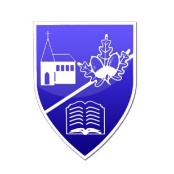 Chapel Road Primary SchoolTelephone: 028 71 341419E-mail: info@chapelroadps.derry.ni.sch.ukWebsite: www.chapelroadps.co.uk8/04/24Dear parent/guardian, Please see information below in relation to MULTISPORTS FOR TERM 3. Please keep this letter for your reference.Reminder-Once the sessions begin, there is no joining at a later date.Kindest regardsMrs BachetaCut and return slip as soon as possible. -----------------------------------------------------------------------------REPLY SLIP MULTISPORTS Child’s Name_________________________I am enclosing £16.00 for 8 weeks.Signed _____________________________________Date _____________________________________WeekP1 & P2Wednesdays2.00pm-3.00pmP3& P4Wednesdays3.00pm-4.00pmP5&P6Thursdays3.00pm-4.00pm110th April10th April11th April217th April17th April18th April324th April24th April25th April41st May1st May2nd May58th May8th May9th May615th May15th May16th May722nd May22nd May23rd May829th May29th May30th MayThere will be no Multisports Club in JuneThere will be no Multisports Club in JuneThere will be no Multisports Club in JuneThere will be no Multisports Club in June